A day for the Y5 class at the moment could look like:A day for the Y5 class at the moment could look like:A day for the Y5 class at the moment could look like:TimeWhat are we doing?Activity choices9.00-10.00amActive / Motivate TimeJoin Joe Wicks – The Body Coach TV – you tube –for his daily workout or choose one of the activities in the blue boxes.10.00-10.30amReading TimeRead a Collins e-book https://collins.co.uk/pages/support-learning-at-home or choose one of the activities in the orange boxes.11.00-12.00pmLearning TimeChoose one of the activities in the green boxes.12.00-12.30pmLunchHelp make lunch, set the table and put everything away.12.30-1.00pmFree PlayHave a rest and play with some toys or relax.1.00-2.00pmCreative TimeChoose one of the activities in the yellow boxes.2.00-3.00pmLearning TimeChoose one of the activities in the green boxes.Learning TimeCreative TimeActive/Motivate timeReading timeLIVE WRITING LESSONS!Write a story with the whole country! Join @janeconsidine each morning at 9:45am and write a chunk of the story. She’ll pick some to be part of the final story.Subscribe to the You tube channelwww.youtube.com/c/thetrainingspaceI’ve tried and tested this and although they are quite intense, it is like having a really good teacher in your room for the teaching bit. I think 2 to 3 times a week visiting this site is ample.FREE WRITINGSome fabulous images and story openers for you to continue on:www.pobble365.com Just choose a day where the image grabs you to write a paragraph or 2.DIARYKeep up with or begin to write a diary entry for each day, using your most beautiful handwriting.MATHS LESSONComplete a daily maths lesson from whiterosemaths.com/homelearning/orwww.iseemaths.com I’ve tried both of these, and they’re pretty good.MAKING A ‘MINI ME’Have a go at using a tape measure and ruler to take measurements of your body. Record these in a table. It’s probably best to work in cm. Recordings might include:Total heightHeight/width or faceShoulder spanArm spanHip to footWaist to shoulderAnd more if you like. THEN divide each of your measurements by 10, and attempt to use a ruler to sketch a ‘mini me’ of yourselves. This will be 10% of your actual size! So, if you are 145cm tall, on your page, your height will be 14.5 cm and so on! 10% of you should easily fit onto an A4 sheet of paper.Then, if you want to take it further after your 10% sketch, make a 3D model of yourself!These are quite fun to do, but try to remember to measure accurately and record your measurements in a table.LEARN FROM THE ILLUSTRATORSSome wonderful picture book illustrators are doing online tutorials of how to draw their main characters. These are fabulous, and even a struggling artist (like me) can produce something rather good!Look up:Draw with Rob Biddulph; draw with Jim Field or draw with Lydia Monks. I would love to see how you do with these. They are a lot of fun!RESEARCH A FAVOUITE ANIMALCreate a poster or a PowerPoint presentation on an animal/living thing of your choice. Think about interesting facts related to your creature, including its diet, its habitat, and its behaviour. Include pictures and labelled diagrams. Become an expert on your creature of choice.SCIENCE WITH MADDIE MOATEThis can be found on Youtube. Daily lessons that focus around a topic.MUSIC WITH MYLEENE KLASSThis can be found on Youtube. She does lessons twice a week. Let me know what these are like if you have a chance!LEARN TO COOKHave a go at safely baking or cooking something for your family. Preparing lunch, or creating your own imaginary café/restaurant. PE with JOE WICKSA daily work out at 9am for all the family.YOGAFollow an online yoga video with Cosmic Kids. I had a go at the Minecraft one this week and it was good fun!LEARN A DANCE ROUTINE WITH OTI MABUSEOti Mabuse from ‘Strictly come Dancing’ and ‘The greatest Dancer’ is doing daily dance lessons for children on Youtube. I really enjoyed the routine I learnt this week! Have a look if you can.EXERCISEwww.gonoodle.comTry this website for some motivating exercise fun.ROCK KIDZ LIVEA daily live sing along to some rock tunes. Lots of fun and you don’t have to be particularly tuneful!OBSTACLE COURSECan you make an obstacle course where you live? Inside or outside. Time yourself and your family members!READ EVERY DAYMake sure you read something that you enjoy for at least 20 minutes each day. If you are struggling to find something to read, please email me and I will give you some good suggestions for books that I’ve recently enjoyed.*Re-design the front cover of a book you have enjoyed.*Take a character from the book you are reading, sketch them and then write facts about them around the sketch.BOOK QUIZ*Can you find a book which is set on the beach?*Can you find out who these Brighton/local authors are by their initials?MGLSEDDWSBTTBOOK IN A BOXCan you create your favourite book in a shoe box? Here is an example of ‘Charlotte’s Web’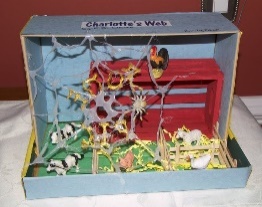 STORYTIME WITH DAVID WALLIAMS11am every day.